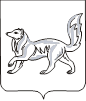 АДМИНИСТРАЦИЯ ТУРУХАНСКОГО РАЙОНАКРАСНОЯРСКОГО КРАЯП О С Т А Н О В Л Е Н И Е05.09.2023                                      с. Туруханск                                         № 704 - пОб утверждении документации по внесению изменений в документацию по планировке территории под размещение линейного объекта «Курейская ГЭС АО «НТЭК. Русловая плотина Курейской ГЭС. Выпуск 5. Организация отвода сточных (дренажных) вод русловой плотины» шифр КГЭС-ОВ-5» В соответствии со статьями 45, 46 Градостроительного кодекса Российской Федерации, Федеральным законом от 06.10.2003 № 131-ФЗ         «Об общих принципах организации местного самоуправления в Российской Федерации», статьи 10 Правил землепользования и застройки межселенной территории Туруханского района, утвержденных решением Туруханского районного Совета депутатов от  23.06.2022 № 12-169, рассмотрев материалы по проекту планировки территории под размещение линейного объекта «Курейская ГЭС АО «НТЭК. Русловая плотина Курейской ГЭС. Выпуск 5. Организация отвода сточных (дренажных) вод русловой платины» шифр КГЭС-ОВ-5», на основании заявления АО «Норильско-Таймырская Энергетическая компания» (АО НТЭК) исх. № №181-НТЭК от 14.08.2023, руководствуясь статьями 47, 48 Устава Туруханского района, ПОСТАНОВЛЯЮ: Утвердить документацию по проекту планировки территории под размещение линейного объекта АО «НТЭК» «Курейская ГЭС АО «НТЭК». Русловая плотина Курейской ГЭС. Выпуск 5. Организация отвода сточных (дренажных) вод русловой платины» шифр КГЭС-ОВ-5» расположенного по адресу: Красноярский край, Туруханский район, муниципальное образование поселок Светлогорск.Настоящее постановление подлежит опубликованию в общественно-политической газете Туруханского района «Маяк Севера» и размещению на официальном сайте Туруханского района в сети Интернет.Отделу информатизации и цифровой трансформации администрации Туруханского района (А.С. Вяткину) разместить документацию по проекту планировки территории, указанную в п. 1 настоящего постановления, на официальном сайте Туруханского района в сети Интернет, в течение семи дней со дня утверждения.Контроль за исполнением настоящего постановления возложить на заместителя Главы Туруханского района О.С. Вершинину. Постановление вступает в силу со дня подписания.Глава Туруханского района                                                          О.И. Шереметьев